 1.	Connect a scan tool to the vehicle and access the battery (hybrid) control module. Record the diagnostic trouble codes (DTCs).	______________________________________________________________________________	______________________________________________________________________________	______________________________________________________________________________ 2.	Record the battery block voltage for each cell group.	______________________________________________________________________________	______________________________________________________________________________	______________________________________________________________________________ 3.	Based on the diagnostic trouble codes and the battery block voltage, what is the required action. (describe):	__________________________________________________________________________________________________________________________________________________________________________________________________________________________________________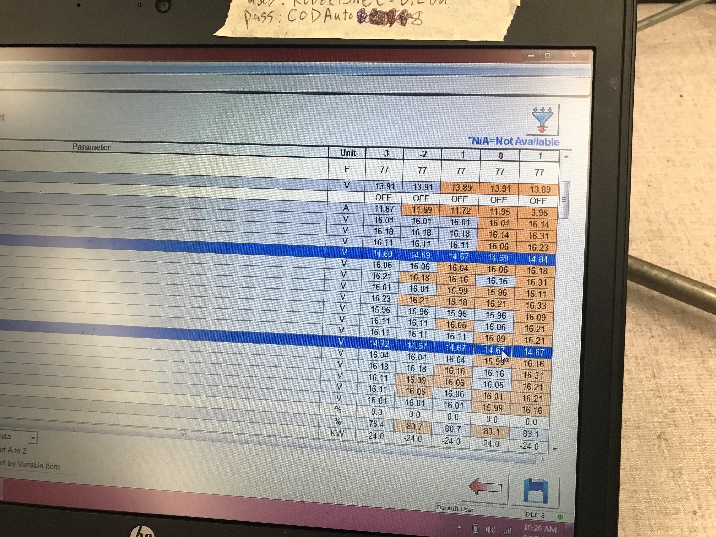 